	Atleti e monitori del gruppo	Ginnastica 	Bellinzona, 30 maggio 2017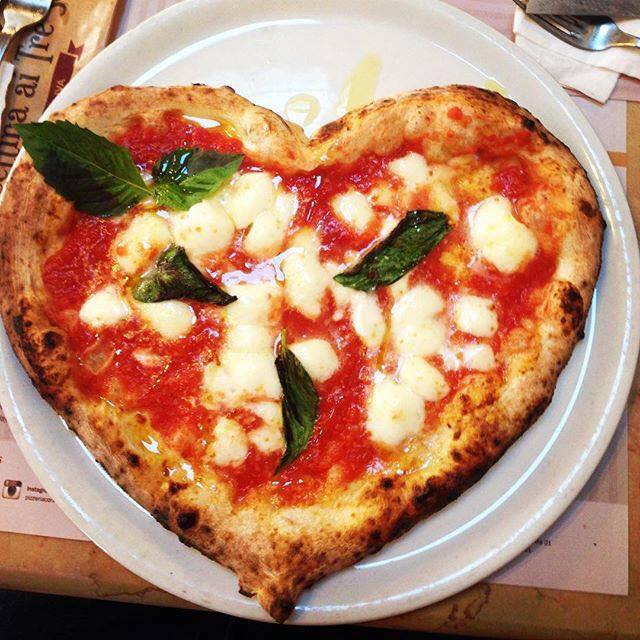 Cena di fine attività di ginnasticaCarissimi,abbiamo il piacere di invitarvi alla cena di fine stagione che sostituirà la lezione di ginnastica in palestra  mercoledì 7 giugno 2017 alle 19.30presso la Centrale di distribuzione Coop a Castione (vedi cartina allegata). L'orario di rientro a casa è lo stesso della lezione di ginnastica.Sarà l’occasione per salutarci in allegria prima della pausa estiva e non mancherà una fantastica sorpresa per tutti.In caso di assenza avvisare Carla tel. 079 404 48 74, mail: caj-t@bluewin.ch entro il 5 giugno 2017.Siete inoltre tutti invitati il 18 luglio 2017 allo Stadio di Bellinzona per tifare per i nostri amici che parteciperanno alla gara degli 80 m al Galà dei Castelli, Meeting internazionale di atletica. (http://galadeicastelli.ch/programma/)Le lezioni riprenderanno a settembre.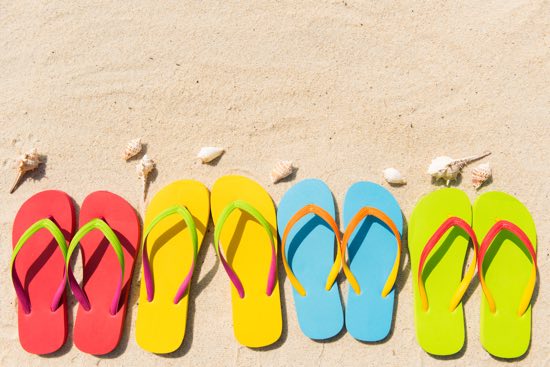 Un caro saluto e buona estate a tutti! GRUPPO SPORTIVO INTEGRATO 
DEL BELLINZONESELa responsabile del gruppo ginnastica Carla Tavasci